Project Team VINCO (projektkoordinator)
Wiener Straße 60, 8605 Kapfenberg, Austria FH JOANNEUM GmbH Institute Internet Technologies & Applications Werk-VI- Straße 46, 8605 Kapfenberg, Austria UNIVERSIDADE DO MINHO Centro de Investigação em Educação Instituto de Educação
Universidade do Minho, Campus de Gualtar 4710-057 Braga, Portugal KAROLINSKA INSTITUTET Center of Neurodevelopmental Disorders, KIND CAP Research Center, BUP-FOUU
Gävlegatan 22
SE-11330 Stockholm, Sweden EUROPEAN EDUCATION & LEARNING INSTITUTE
25 Gerakari str.
74100 Rethymno, Crete, Greece COOPERATIVA
SOCIALE IL CERCHIO SOC. COOP
Viale della Lirica, 15, 48124 Ravenna, Italy www.autrain.eu Europakommissionens produktionsstöd för den här publikationen innebär inte att den står bakom dess innehållet vilket endast reflekterar författarnas uppfattningar. Kommissionen kan inte på något sätt hållas ansvarig för hur informationen i denna broschyr används."AUTISM OFFICER"-UTBILDNINGÖPPEN ONLINE-PLATTFORM PROJEKTNUMMER: 2019-1-AT-KA202-05218 www.autrain.eu 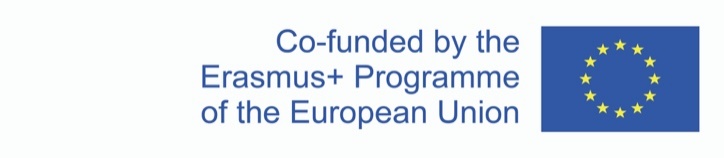 Samfinansierad av Europeiska Unionens Erasmus+ programBakgrund“Barn med ASD, som redan är riskerar ett ogynnsamt psykosocialt utfall, löper mycket större risk än sina jämnåriga utan ASD att bli utkastade ur skolan (Green et al., 2005, p. 188). Dessutom möter vuxna med ASD många problem när de söker jobb (se Scott et al., 2018). ”Vi måste slå ett slag för omedelbar handling på lokal nivå när det gäller policies, system och strukturer som främjar inkludering” (Pellicano et al., 2018, p. 387) och ” för att förstå människor med autismspektrumtillstånd (ASD) och deras livserfarenheter från ett bredare perspektiv” (Mahdi et al., 2017, p. 1219).Utifrån alla dessa skäl syftar AuTrain-projektet till att förbättra den reella livssituationen för människor med ASD i Europa genom att utveckla och implementera en omfattande online-plattform med flera olika användningsområden.FAKTA:Varaktighet:2 årAntal medverkande länder:6Finansiering:Erasmus+ - KA2 Strategic Partnership Austrian National Agency OeAD GmbHAktiviteterAuTrain kommer att utveckla en öppen online-plattform för följande användningsområden:allmän information om ASDutbildning för icke-yrkesverksamma om bemötande av människor med ASD[bild]Fas 1: AnalysFas 2: UtvecklingFas 3: Online plattformenFas 4: CertifieringFigur 1. AuTrains fyra faserCERTIFIERING:Målgrupper:Icke-yrkesverksammaStatliga, regional och kommunala tjänstepersonerPersonal inom skolväsende och utbildningCertifiering:ISO 17024(Kostnadsfri certifiering möjlig)ResultatUnder projekttiden kommer AuTrainkonsortiet leverera följande:Informationsmaterial om projektetState-of-the-Art-rapportInformationsmaterialLärobokAuTrain-plattformenCertifieringsdokument… och mycket merFigur 2. AuTrains huvudresultatSammanfattningsvis kommer AuTrain-teamet analysera existerande problem när det gäller social inkludering för människor med ASD och utveckla effektiva lösningar.ProblemAnalysLösning